【今日主題】我是個罪魁講員︰羅煜寰弟兄經文：提摩太前書1:12-20引言一個蒙恩的人，應該如何感謝神？神為何要拯救我們?身為蒙恩者，我們的使命是甚麼？一、蒙恩的內容 (1:12-14)感謝能被主用（12）使徒保羅一講到福音（1:11）就開始做感恩的得救見證，他感謝主給他力量能夠服事祂。主所派定的服事，祂一定供給力量；並且祂慷慨地“算”我們是忠心的，我們理當向著祂忠心，而不是只在人前表現，切勿為了討好人而得罪神。人最高的價值就是被主使用（羅12:1），至於做何服事，全憑主命。人最大的福份不是得著救恩，而是恢復神的形像，見證神的榮耀。保羅並不提自己的成就，只誇提拔他的主；重點不在你做了些甚麼，而是你為誰而做、靠甚麼而做？！從前不堪回首（13）保羅坦承自己曾經藐視基督、殘害信徒、逼迫教會（林前15:9, 加1:13, 腓3:6），然而主不但沒有找他算帳，還施恩赦免了他。其實保羅並不是甚麼為非作歹之人，按照世界的眼光，他可算是傑出人士！但是當他不認識真理的時候，他奮鬥的目標不在神的身上，那就是在竊取神的榮耀。更不用說，他用自以為義的宗教熱情迫害基督徒，最後發現他是在迫害基督（徒9:4）。保羅說那是在他懵懂無知的時候做的，這並不是脫罪之詞，而是坦承自己的軟弱。主今天仍然在忍耐等候，對於那些藐視頂撞祂的人，甚至軟弱跌倒的信徒，祂的憐憫永遠為了真心悔改的人存留。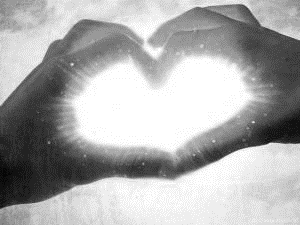 主恩格外豐盛（14）神不但赦免保羅，還賜下豐盛恩典，讓他有力量服事主（1:12）。神施恩的方法是讓我們在基督耶穌裡成長茁壯，與祂的生命有份：對神有堅定正確的信心、對人有清潔無私的愛心，神要使用這樣的人。二、蒙恩的原因 (1:15-17)基督降世救人（15）保羅提升了他的論述，從自己的蒙恩見證，轉到神救贖計畫的奧妙。「基督耶穌降世，為要拯救罪人。」這句話在當時可能眾所皆知，保羅說「這話…是值得完全接納的」（新譯本）。我們能得救不是因為我們有甚麼值得神拯救，而是基督定意要拯救罪人、祂樂意施恩。講到罪人，保羅就想到自己，說「在罪人中我是個罪魁」（現在式）。基督徒最怕信主越久，越是皮厚：對神沒感覺、對人擺架子。保羅不是在講客套話，一個人愈是認識神的聖潔，就愈發覺自己的敗壞。大凡虔誠信主者，都是越來越謙卑。為作後人榜樣（16）保羅體會到主耶穌在他身上所顯出百般的忍耐，自從他在大馬色的路上蒙主光照（徒9），主親自開導，又差亞拿尼亞、巴拿巴等弟兄，包容提攜，安提阿教會接納同工，這些都不是偶然的事。今天你我在教會裡共同成長，也是蒙神「完全的忍耐」（新譯本），實有其目的。神這樣的百費周章，為了要「給後來信祂得永生的人作榜樣。」保羅說，像我這樣的壞蛋都可以得救，還有誰不夠資格得永生呢！不只如此，神還重用了他，成為福音的見證人。今天我們也都要說：「感謝主，像我這樣的人也可以得救！」而且我們的蒙恩，是要給後來的人做榜樣的！尊榮永歸真神（17）保羅心有所感，想到神的奇妙救贖計畫，他發出了奇特的榮耀頌，對於神有四種形容：不朽的（時間）、不可見的（空間）、永世君王（人間）、獨一真神（世間），尊貴與榮耀永遠歸給祂，無人可與祂媲美或共享！三、蒙恩的使命 (1:18-20)打那美好的仗（18）保羅接著勸勉提摩太，勿忘當初保羅與眾長老曾經按手在他身上，並預言他的服事重點（提前4:14，提後1:6）。這裡的“交託”是軍事用語，等於作戰命令，提摩太受命要撥亂反正、捍衛真理。保羅提醒他，要像天上君王的英勇戰士，打一場美好的仗！試想你我生命中，有甚麼是為神爭戰的美好一仗？常存信心良心（19）信心是我們對神的信仰與順服，良心是神放在我們心裡監督言行的聲音；一個蒙恩者，他的信仰與言行應該是不可分的。若有人行事故意違背良心，他就在信仰上失落了（新譯本）。竭力維護真理（20）許米乃（提後2:17）和亞力山大（提後4:14）一個假教師和一個壞領袖，保羅已將他們逐出教會，以免會眾受到汙染！使徒為了教會的聖潔而採取斷然的措施。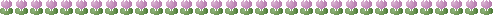 結語保羅的見證提醒我們，一個蒙恩者不但感謝主讓自己服事祂、明白自己要給後人作榜樣，並且抱持著使命打美好的仗！因為他日漸真切地發覺：我是個罪魁！本週各項聚會今日	09:30	兒童主日學		09:45	主日講道	羅煜寰弟兄		09:45	中學生團契		11: 00	慕道班		11:00《擘餅記念主聚會》		14:00	八月份同工會	週二 07:30	晨更禱告會	19:30	英文查經班週三	19:30	交通禱告會	劉國華弟兄週四	14:30	姊妹聚會	王清清姐妹		15:30	姊妹禱告會	許家蓁姊妹週五	19:00	愛的團契	賴映良弟兄		19:30	小社青	靈修分享會週六	14:00	大專團契	聯合夏令會		18:00	社青團契	聯合夏令會台北基督徒聚會處               第2490期  2017.08.13教會網站：http://www.taipeiassembly.org   年度主題：敬拜事奉的人生		主日上午	主日下午 	下週主日上午	下週主日下午	聚會時間：9時45分	2時00分	9時45分	2時10分	司     會：陳宗賢弟兄		劉耀仁弟兄	領     詩：	賴映良弟兄		劉耀仁弟兄	司     琴：俞齊君姊妹	 八月份同工會	王清清姊妹	講     員：	羅煜寰弟兄  劉國華弟兄	魏啟源弟兄	本週題目：我是個罪魁		下週主題：智慧人的生活	本週經文：提摩太前書1:12-20	下週經文：以弗所書5:15-21 	上午招待：吳瑞碧姊妹 黃玉成弟兄	下週招待：施兆利姊妹 林寶猜姊妹臺北市中正區100南海路39號。電話（02）23710952傳真（02）23113751…在罪人中我是個罪魁。然而，我蒙了憐憫，是因耶穌基督要在我這罪魁身上顯明他一切的忍耐，               給後來信他得永生的人作榜樣。                                               提摩太前書1:15~16姊妹會—福音特會日期︰8月31日(四)下午2:30~4:30主題︰富足與貧窮(短劇)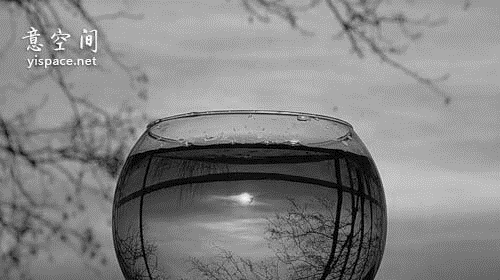 講員︰任駿弟兄獻詩︰姊妹詩班備有茶點，請代禱並邀請親友參加。【教會106年六月˙奉獻收支明細】收入 經常奉獻收入(含利息收入) 	335,438支出		特別奉獻支出：  	171,693（含耶和華以勒、獎學金、宣教）	經常奉獻支出：  	273,380（行政、團契活動、關懷等）106年六月餘絀      	-109,635【教會106年七月˙奉獻收支明細】收入 經常奉獻收入(含利息收入)	409,475支出		特別奉獻支出：  	303,896（含耶和華以勒、獎學金、宣教、福音機構、喪葬處理）	經常奉獻支出：  	389,641（行政、團契活動、關懷等）106年七月餘絀      	-284,062【教會106年一~七月˙奉獻收支明細】收入		經常奉獻收入 	3,033,398支出		特別奉獻支出：  	1,212,458（含耶和華以勒、獎學金、宣教、福音機構、喪葬處理）	經常奉獻支出：  	1,977,185（行政、團契活動、關懷等）106年一~七月餘絀	      -156,245【106年一~七月˙購置&修繕費明細】106-03 教室區屋頂更新工程	105,000106-04 辦公室百葉窗簾更新	12,300106-05	大堂及各教室冷氣保養45,150106-05 大班教室冷氣新購	11,550106-06 受浸池防水工程	24,150106-06	前院整樹及空地鋪地工程5,775106-07 驅除白蟻蟲害工程費	42,030106-07 大堂投影機更新	43,050